wklej punktowo zdjęcie 
podpisane 
na odwrocie 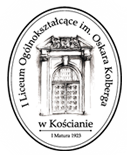 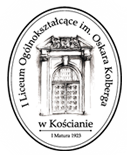              
                      Wniosek dla kandydata PO SZKOLE PODSTAWOWEJ ubiegającego się o przyjęcie 
             do I Liceum Ogólnokształcącego im. Oskara Kolberga w Kościanie
na rok szkolny 2021/2022Dane osobowe (wypełnij pismem drukowanym):Telefon komórkowy kandydata: 	 Telefon domowy 	Imię i nazwisko ojca: 	telefon : 	E-mail: 	Adres ojca: 	Imię i nazwisko matki: 	telefon: 	E-mail: 	Adres matki: 		Aktualna szkoła kandydata: 	Środek transportu (zakreśl): PKP, PKS, rower, dowóz własny	- odległość 	 km,	czas dojazdu 	minOświadczam, że dane przedłożone  w  niniejszym  kwestionariuszu  są  zgodne  ze  stanem  faktycznym. Niniejszym przyjmuję do wiadomości i wyrażam  zgodę  na  przetwarzanie  danych  osobowych  zawartych w niniejszym kwestionariuszu w  celu  przeprowadzenia  procedury rekrutacji  do  szkoły. Nadto, w przypadku zakończenia rekrutacji z wynikiem pozytywnym, wyrażam zgodę na przetwarzanie tych danych przez szkołę, organ założycielski i organy uprawnione do nadzoru nad jednostkami oświatowymi w zakresie związanym z procesem kształcenia. Przetwarzanie danych odbywać się będzie zgodnie z ustawą o ochronie danych osobowych (Dz.U. 2018 poz. 1000) oraz rozporządzeniami w sprawie rekrutacji MEN (Dz.U. 2017 poz. 586, Dz.U. 2017 poz. 610). 	 podpis kandydata	podpis rodziców/ prawnych opiekunów                                                             1) prosimy o podanie przynajmniej dwóch różnych telefonów kontaktowych.REKRUTACJA - KANDYDAT PO SZKOLE PODSTAWOWEJ……………………………………………………………………………………………..………………..…( nazwisko i imię kandydata PO SZKOLE PODSTAWOWEJ - drukowanymi literami  )                  Dokonaj własnego wyboru klasy, wpisując odpowiednio 1, 2 i 3:*) język do wyboru, grupa językowa zostanie utworzona, gdy dany język wybierze odpowiednia liczba uczniów;
Dodatkowe informacje o kandydacie :zainteresowania: 	Zaznacz informacje dodatkowe: - Posiadam opinię poradni psychologiczno-pedagogicznej                 TAK                          NIE               - Posiadam orzeczenie o potrzebie kształcenia specjalnego               TAK                          NIE         - Posiadam orzeczenie o niepełnosprawności                                       TAK                          NIE                     Wyrażam zgodę na wykorzystanie i rozpowszechnianie danych osobowych i wizerunku syna/córki – ucznia/uczennicy szkoły przez I Liceum Ogólnokształcące im. Oskara Kolberga w Kościanie w celach informacyjnych i promocyjnych – poprzez m.in. publikację danych i wizerunku na stronie internetowej szkoły, przekazywanie treści na szkolnym profilu Facebook, redagowanie informacji do lokalnych mediów – oraz przekazanie danych do dokumentacji medycznej pielęgniarki szkolnej. Oświadczam, że wykorzystanie wizerunku zgodnie z powyższą Zgodą nie narusza niczyich dóbr osobistych ani innych praw 
i obowiązuje bezterminowo, do momentu pisemnego odwołania (Rozp. o Ochronie Danych Osobowych z dnia 27.04.2016 r.)Administratorem danych osobowych jest Dyrektor I Liceum Ogólnokształcące im. Oskara Kolberga w Kościanie. Rodzice / prawni opiekunowie niepełnoletniego ucznia lub pełnoletni uczeń mają prawo wglądu do podanych danych osobowych i mogą dokonywać zmian. Kontakt z inspektorem ochrony danych: szymon.slusarek@koscian.eu.  telefon : 65 512 28 22. Pełna treść klauzuli na stronie: www.lo1-koscian.pl/Ochrona_danych_osobowych.html	 podpis kandydata	                                                             podpis rodziców/ prawnych opiekunów               Wybór szkołyIIIIIINazwiskoNazwiskoNazwiskoImiona (wg aktu urodzenia)Imiona (wg aktu urodzenia)Imiona (wg aktu urodzenia)Imiona (wg aktu urodzenia)Imiona (wg aktu urodzenia)Imiona (wg aktu urodzenia)Imiona (wg aktu urodzenia)    Data ur.    Data ur.    Data ur.        Miejsce ur.        Miejsce ur.        Miejsce ur.        Miejsce ur.RokRokRokRokRokRokMiesiącMiesiącDzieńDzień     Pesel     Pesel     Pesel    Adres    Adres    AdresMiejscowośćMiejscowośćMiejscowośćMiejscowośćMiejscowośćMiejscowośćMiejscowośćUlica (osiedle)Ulica (osiedle)Ulica (osiedle)Ulica (osiedle)Ulica (osiedle)Ulica (osiedle)Ulica (osiedle)Nr domuNr domuNr domuNr mieszkaniaNr mieszkaniaNr mieszkaniaNr mieszkania--Kod pocztowyKod pocztowyKod pocztowyKod pocztowyKod pocztowyPocztaPocztaPocztaPocztaPocztaPocztaPocztaPocztaGminaGminaGminaGminaGminaGminaGminaPowiatPowiatPowiatPowiatPowiatPowiatPowiatPowiatPowiatWojewództwoWojewództwoWojewództwoWojewództwoWojewództwoWojewództwoWojewództwoWojewództwoWojewództwoWojewództwoWojewództwoWojewództwoWojewództwoWojewództwoWojewództwoWojewództwoWojewództwoWojewództwoWojewództwoWojewództwoWojewództwoWojewództwo    E-mail kandydata:
 kandy
:WybórKLASAKLASAPrzedmioty nauczane 
w zakresie rozszerzonymJęzyk 
obcy IJęzyk 
obcy II
W KLASACH 
1b, 1c, 1d – zakreśl wybrany językPrzedmioty punktowane przez szkolną komisję rekrutacyjną1a1)matematyka, fizyka, 
język angielski
GRUPA ZOSTANIE UTWORZONA, GDY WYBIERZE JĄ ODPOWIEDNIA LICZBA UCZNIÓW; j. angielskij. niemieckij. polski, matematyka, 
j. angielski, fizyka1a2)matematyka, informatyka, język angielskij. angielskij. niemieckij. polski, matematyka, 
j. angielski, informatyka1b1bmatematyka, geografia, 
język angielskij. angielskij. niemiecki 
lub 
j. hiszpański*)j. polski, matematyka, 
j. angielski, geografia1c1cjęzyk polski, biologia, 
język angielskij. angielskij. niemiecki 
lub 
j. hiszpański*)j. polski, matematyka, 
j. angielski, biologia1d1djęzyk polski,
historia,
wiedza 
o społeczeństwiej. angielskij. niemiecki 
lub
j. francuski*)j. polski, matematyka, 
j. angielski, historia1e1ebiologia,
chemiaj. angielskij. niemieckij. polski, matematyka, 
j. angielski, biologia